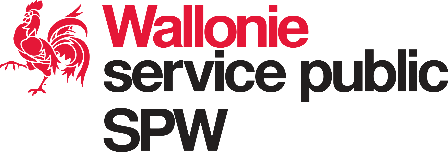 Demande de licenced’IMPORTATIONDemande de licenced’IMPORTATIONDemande de licenced’IMPORTATIONDemande de licenced’IMPORTATIONDemande de licenced’IMPORTATIONDemande de licenced’IMPORTATIONSPW - EERDirection des Licences d’ArmesBoulevard Cauchy, 43-45 5000 NAMURTél.  : +32 (0) 81 237 640      Mail : licences.dgo6@spw.wallonie.beSPW - EERDirection des Licences d’ArmesBoulevard Cauchy, 43-45 5000 NAMURTél.  : +32 (0) 81 237 640      Mail : licences.dgo6@spw.wallonie.beSPW - EERDirection des Licences d’ArmesBoulevard Cauchy, 43-45 5000 NAMURTél.  : +32 (0) 81 237 640      Mail : licences.dgo6@spw.wallonie.bePartie réservée à la Direction des Licences d’ArmesPartie réservée à la Direction des Licences d’ArmesPartie réservée à la Direction des Licences d’ArmesPartie réservée à la Direction des Licences d’ArmesPartie réservée à la Direction des Licences d’ArmesPartie réservée à la Direction des Licences d’ArmesPartie réservée à la Direction des Licences d’ArmesPartie réservée à la Direction des Licences d’ArmesDEMANDEURDEMANDEURDEMANDEURDEMANDEURDEMANDEURDEMANDEURDEMANDEURDEMANDEURDEMANDEURDEMANDEURDEMANDEURDEMANDEURPersonne moraleNomAdresse Tél. / GSM                                              FaxMailPersonne contactN° T.V.A.Personne moraleNomAdresse Tél. / GSM                                              FaxMailPersonne contactN° T.V.A.Personne moraleNomAdresse Tél. / GSM                                              FaxMailPersonne contactN° T.V.A.Personne moraleNomAdresse Tél. / GSM                                              FaxMailPersonne contactN° T.V.A.Personne moraleNomAdresse Tél. / GSM                                              FaxMailPersonne contactN° T.V.A.Personne moraleNomAdresse Tél. / GSM                                              FaxMailPersonne contactN° T.V.A.Personne moraleNomAdresse Tél. / GSM                                              FaxMailPersonne contactN° T.V.A.Personne moraleNomAdresse Tél. / GSM                                              FaxMailPersonne contactN° T.V.A.Personne physiqueNomAdresseTél. / GSM                                            MailPersonne physiqueNomAdresseTél. / GSM                                            MailPersonne physiqueNomAdresseTél. / GSM                                            MailPersonne physiqueNomAdresseTél. / GSM                                            MailFOURNISSEURFOURNISSEURFOURNISSEURFOURNISSEURFOURNISSEURFOURNISSEURFOURNISSEURFOURNISSEURFOURNISSEURFOURNISSEURFOURNISSEURFOURNISSEURNomNomNomNomNomAdresseAdresseAdresseAdresseAdresseMailTél. MailTél. Pays du vendeurPays du vendeurPays du vendeurPays du vendeurPays du vendeurPays d’originePays d’originePays d’originePays d’originePays d’originePays de provenancePays de provenancePRODUITS concernésPRODUITS concernésPRODUITS concernésPRODUITS concernésPRODUITS concernésPRODUITS concernésPRODUITS concernésPRODUITS concernésPRODUITS concernésPRODUITS concernésPRODUITS concernésPRODUITS concernésNature et motif de l’importationNature et motif de l’importationNature et motif de l’importationNature et motif de l’importationNature et motif de l’importationNature et motif de l’importationNature et motif de l’importationNature et motif de l’importationNature et motif de l’importationNature et motif de l’importationNature et motif de l’importationNature et motif de l’importationQuantitéQuantitéQuantitéQuantitéQuantitéQuantitéPoids total netPoids total netPoids total netPoids total netPoids total netValeurCode marchandise(prendre contact avec la Douane)Code marchandise(prendre contact avec la Douane)Code marchandise(prendre contact avec la Douane)Code marchandise(prendre contact avec la Douane)Code marchandise(prendre contact avec la Douane)Code marchandise(prendre contact avec la Douane)N° de la liste de contrôle (liste commune des équipements militaires de l’U.E.)N° de la liste de contrôle (liste commune des équipements militaires de l’U.E.)N° de la liste de contrôle (liste commune des équipements militaires de l’U.E.)N° de la liste de contrôle (liste commune des équipements militaires de l’U.E.)N° de la liste de contrôle (liste commune des équipements militaires de l’U.E.)Date présumée de l’importationDescription des produits (+ codes douaniers connexes)Description des produits (+ codes douaniers connexes)Description des produits (+ codes douaniers connexes)Description des produits (+ codes douaniers connexes)Description des produits (+ codes douaniers connexes)Description des produits (+ codes douaniers connexes)Description des produits (+ codes douaniers connexes)Description des produits (+ codes douaniers connexes)Description des produits (+ codes douaniers connexes)Description des produits (+ codes douaniers connexes)Description des produits (+ codes douaniers connexes)Description des produits (+ codes douaniers connexes)Je certifie sur l’honneur l’exactitude des renseignements fournis dans la demande et de tous documents joints à celle-ci.Je me soumets à la réglementation en matière d’octroi et d’utilisation des licences.A                                                                          le                                               SignatureJe certifie sur l’honneur l’exactitude des renseignements fournis dans la demande et de tous documents joints à celle-ci.Je me soumets à la réglementation en matière d’octroi et d’utilisation des licences.A                                                                          le                                               SignatureJe certifie sur l’honneur l’exactitude des renseignements fournis dans la demande et de tous documents joints à celle-ci.Je me soumets à la réglementation en matière d’octroi et d’utilisation des licences.A                                                                          le                                               SignatureJe certifie sur l’honneur l’exactitude des renseignements fournis dans la demande et de tous documents joints à celle-ci.Je me soumets à la réglementation en matière d’octroi et d’utilisation des licences.A                                                                          le                                               SignatureJe certifie sur l’honneur l’exactitude des renseignements fournis dans la demande et de tous documents joints à celle-ci.Je me soumets à la réglementation en matière d’octroi et d’utilisation des licences.A                                                                          le                                               SignatureJe certifie sur l’honneur l’exactitude des renseignements fournis dans la demande et de tous documents joints à celle-ci.Je me soumets à la réglementation en matière d’octroi et d’utilisation des licences.A                                                                          le                                               SignatureJe certifie sur l’honneur l’exactitude des renseignements fournis dans la demande et de tous documents joints à celle-ci.Je me soumets à la réglementation en matière d’octroi et d’utilisation des licences.A                                                                          le                                               SignatureJe certifie sur l’honneur l’exactitude des renseignements fournis dans la demande et de tous documents joints à celle-ci.Je me soumets à la réglementation en matière d’octroi et d’utilisation des licences.A                                                                          le                                               SignatureJe certifie sur l’honneur l’exactitude des renseignements fournis dans la demande et de tous documents joints à celle-ci.Je me soumets à la réglementation en matière d’octroi et d’utilisation des licences.A                                                                          le                                               SignatureJe certifie sur l’honneur l’exactitude des renseignements fournis dans la demande et de tous documents joints à celle-ci.Je me soumets à la réglementation en matière d’octroi et d’utilisation des licences.A                                                                          le                                               SignatureJe certifie sur l’honneur l’exactitude des renseignements fournis dans la demande et de tous documents joints à celle-ci.Je me soumets à la réglementation en matière d’octroi et d’utilisation des licences.A                                                                          le                                               SignatureJe certifie sur l’honneur l’exactitude des renseignements fournis dans la demande et de tous documents joints à celle-ci.Je me soumets à la réglementation en matière d’octroi et d’utilisation des licences.A                                                                          le                                               Signature